Notes: SoundWavesSound is a ________________________ wave (a type of _______________________ wave) 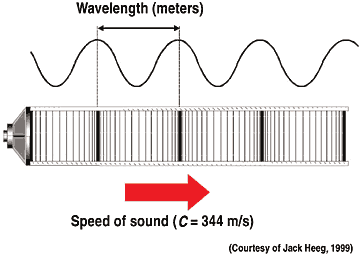 SoundSound is a ______________________________________________produced by the _______________________ of an object and transmitted to the object’s environmentAs an object vibrates (like the membrane on a drum) it moves up and down _______________________ the air molecules next to itThese continue to bump each other like dominoesGuitars and Vocal CordsBy ____________________or strumming the strings on a guitar we cause them to __________________The soundboard on an acoustic guitar is hollow and helps ______________________ the soundJust like the strings on a guitar our vocal cords produce sound by vibratingHow do we hear?We are able to hear sounds once the sound wave reaches our _______________Just like when you tap a drum, the air molecules being pushed by the sound wave hit the eardrum and cause it to _______________The _______________ is not only filled with _______________but also lined with ______________________________cellsAs the eardrum _______________, it causes the fluid to “slosh” around which moves the receptor cellsLike seaweed (or an anemone) in the oceanAmplitude and FrequencyJust like light waves, sound waves have both _______________________and ______________________For sound:Its __________________________ determines how ________________the sound isIts __________________________ determines the ________________of the soundAmplitudeThe _________________ of sound depends on its _________________, meaning how much energy it transmitsWe measure the intensity (amplitude) of sound using the _________________ (dB) scale An increase in 10 dB means that a sound becomes _________________louderE.g. 65 dB is 10 times louder than 55dB75 dB is 10 times  louder than 65dB75 dB is 100 times louder than 55dBLoud music and hearing lossProlonged exposure to sounds louder than _________________can cause ________________________60-60 rule : You shouldn’t listen to music for more than 60 minutes at 60% of the maximum volumeThreshold of hearing:  The ______________________________________that a healthy person can hearFrequency Frequency is the __________________________________per _________________The_________________of the sound changes its tone or _________________low frequency = _________________ soundHigh frequency = _________________soundJust like with light, frequency and wavelength are relatedLow frequency = _________________wavelengthHigher frequency = _________________wavelength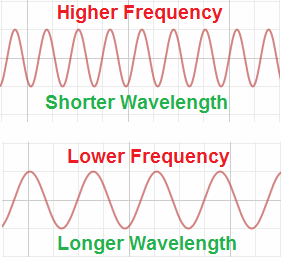 The human ear can generally hear between  __________________________________As you age you lose the ability to hear the __________________________________of the spectrum